DAFTAR  HADIR  PERKULIAHAN  SEMESTER Genap  2021/2022FAKULTAS  EKONOMI DAN BISNIS  UNIVERSITAS  JAYABAYADosen  Pengampu   :  EDY SUKANDARMata  Kuliah  :  ANGGARAN PERUSAHAAN Program  Studi         : MANAJEMEN				SKS                       :   3.00Kelas                       :  04                                                                                                                                                                                                                      Jakarta,18 Juli 2022Kepala  Program  Studi                                                                                                                                         Dosen  PengampuANDRIANI LUBIS, SE, Ak, MM    									EDDY SUKANDAR, SE,MM                               					                                                                                                                 NONO.  POKOKNAMA  MAHASISWA/IPERKULIAHAN  KE.PERKULIAHAN  KE.PERKULIAHAN  KE.PERKULIAHAN  KE.PERKULIAHAN  KE.PERKULIAHAN  KE.PERKULIAHAN  KE.PERKULIAHAN  KE.PERKULIAHAN  KE.PERKULIAHAN  KE.PERKULIAHAN  KE.PERKULIAHAN  KE.PERKULIAHAN  KE.PERKULIAHAN  KE.PERKULIAHAN  KE.PERKULIAHAN  KE.TUGASTUGASTUGASTUGASHadirHadirTugasTugasUTSUTSUASUASAngkaNILAIAngkaNILAIHurufKet.NONO.  POKOKNAMA  MAHASISWA/I1234567891011121314151616IIIIIIIII10%10%20%20%30%30%40%40%12019340250003DEWI HANDAYANI RAHAYU         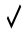 22019340250006YENI DEAR BR TURNIP           32019340250007IMAM MALIKI                   42019340250012ANDIKA NOVRIATAMA SAPUTRA52019340250014FAHRY YAZID ABDILLAH          62019340250015ROSA SHAFIRA                  72019340250018AHMAD DARUL ULUM              